Standard(s):8.F.1Standard(s):8.F.1QuestionsAnswersDoes the following relation define a Function?2. Does the following table represent a function? 3. Does the following graph represent a function? 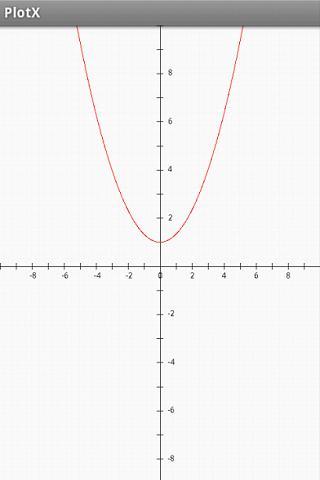 4. Is the following relation a function?(-1, 2) (3, 2) (5, 2) (0, 2) (4,2)4.5. Does the following graph represent a function?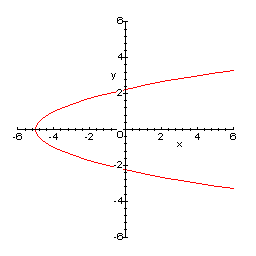 Standard(s):8.F.2Standard(s):8.F.2QuestionsAnswers1. Which function below would have a negative rate of change?
Function 1: 
Josiah was gifted $75 for his birthday. Each week he stops at the local candy store and spends $1.25.  Let y represent the amount of money has after, x, number of weeks. 
Function 2: 
Ian currently has 16 baseball cards.  He buys two new cards each month. Let y represent the number of cards after, x, number of months. Which function has the greater rate of change? 
Function 1: Function 2: The functions below represent the amount of money Jenny and Hollie earn mowing lawns. Both charge a fee for transporting their equipment plus a certain amount per acre mowed.  Let y represent the amount earned, for each acre of land, x. Jenny: y = 5x + 10    HollyWho charges more to mow an acre of land? Who has the larger transportation charge? $4. Compare the cost of apples at the following stores: Store A sells 5lb. of apples for $3.85.Store B sells apples at the following rate:If Lukes buys three pounds of apples, which store should he go to for the cheapest price? How much will he save at this store? 5. A candle burns at a rate of, where y is the height of the candle after burning x hours. 

Write a function rule for a candle with the same starting height as the candle above, but that burns at a faster rate.Standard(s):8.F.5Standard(s):8.F.5QuestionsAnswersUse the coordinate grid below to sketch a graph of a continuous function thatis increasing and nonlinear from    x = –3 to x = 0is linear and has a negative slope from x = 0 to x = 3,and is decreasing and nonlinear from x = 3 to x = 9.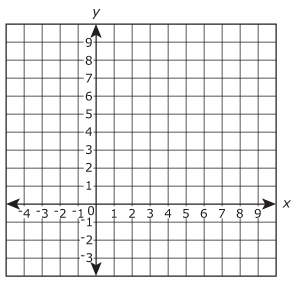 Use the graph below to describe Devin’s trip to school. 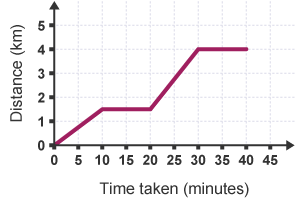 Is the function below linear or non-linear? Name the x-interval of the function that is decreasing. 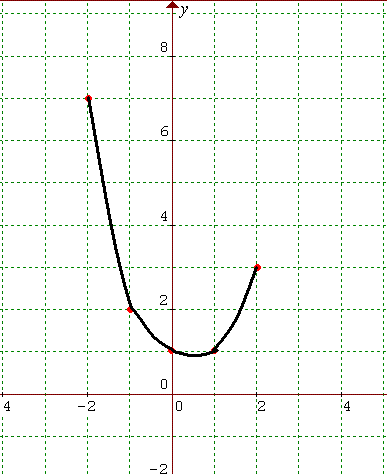 Draw a speed-time graph that represents the following situation. Jordan leaves for work in his car.  He starts by accelerating until he reaches 5 miles over the speed limit. He decreases his speed to the speed limit and then drives at a constant speed.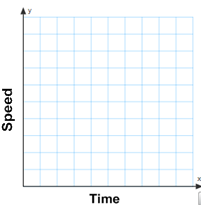 5.Use the coordinate grid below to sket;ch a graph of a continuous function that:is increasing and linear from 
x = –4 to x = -2is linear and has a negative slope from x = -2to x = 2is increasing and nonlinear from x = 2 to x = 5.and is increasing and linear from
 x = 5 to x = 10. 